Phase					Signs							Plan Calm/Engaged									 Trigger										  AgitationAccelerationPeakDe-EscallationRecovery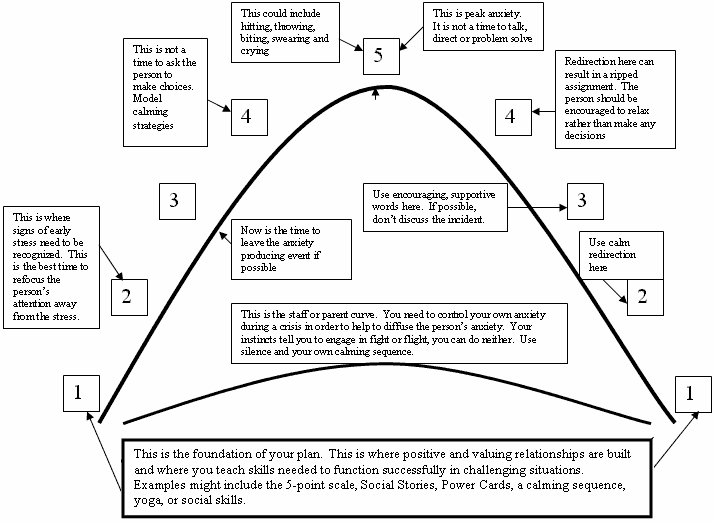 